Группа № 1Тема: «Огонь – друг, - враг»Цель:1. Учить детей рассказывать о том, какую пользу приносит огонь человеку и как человек научился управлять огнем.2. Закреплять знания детей о том, к чему может привести неосторожное обращение с огнем. Знать и соблюдать правила поведения при пожаре.3. Воспитывать у детей уважение к труду пожарных.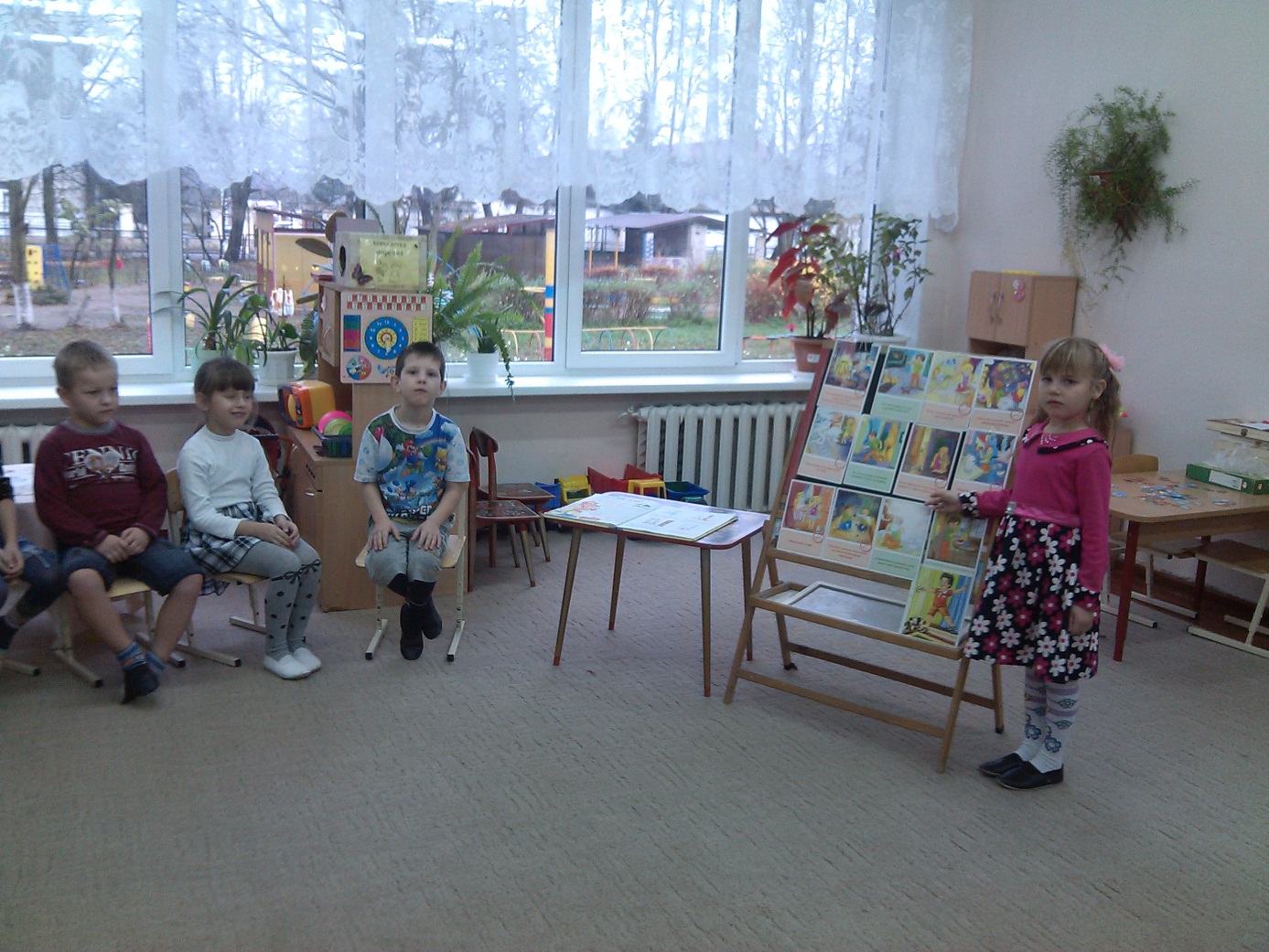 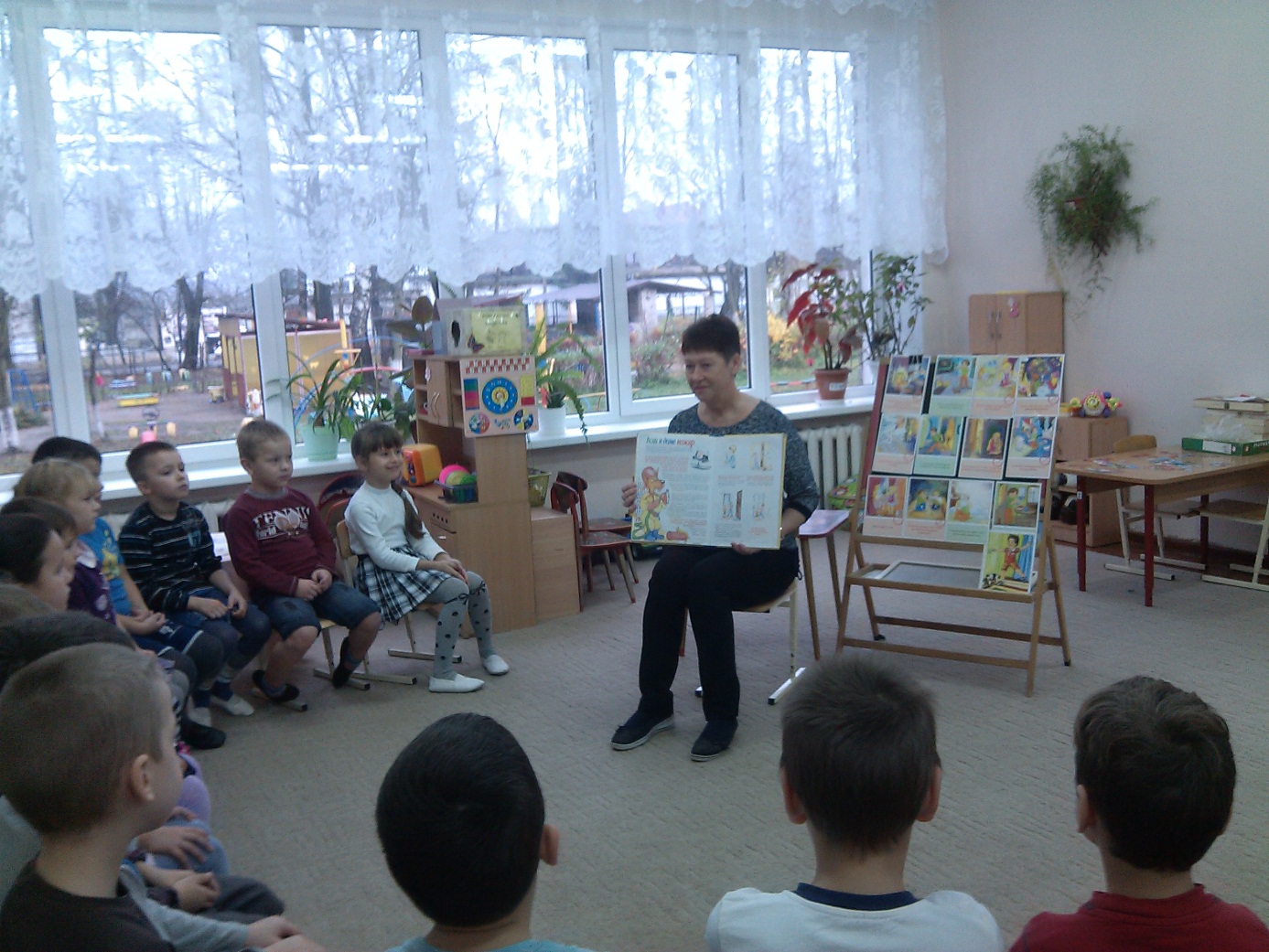 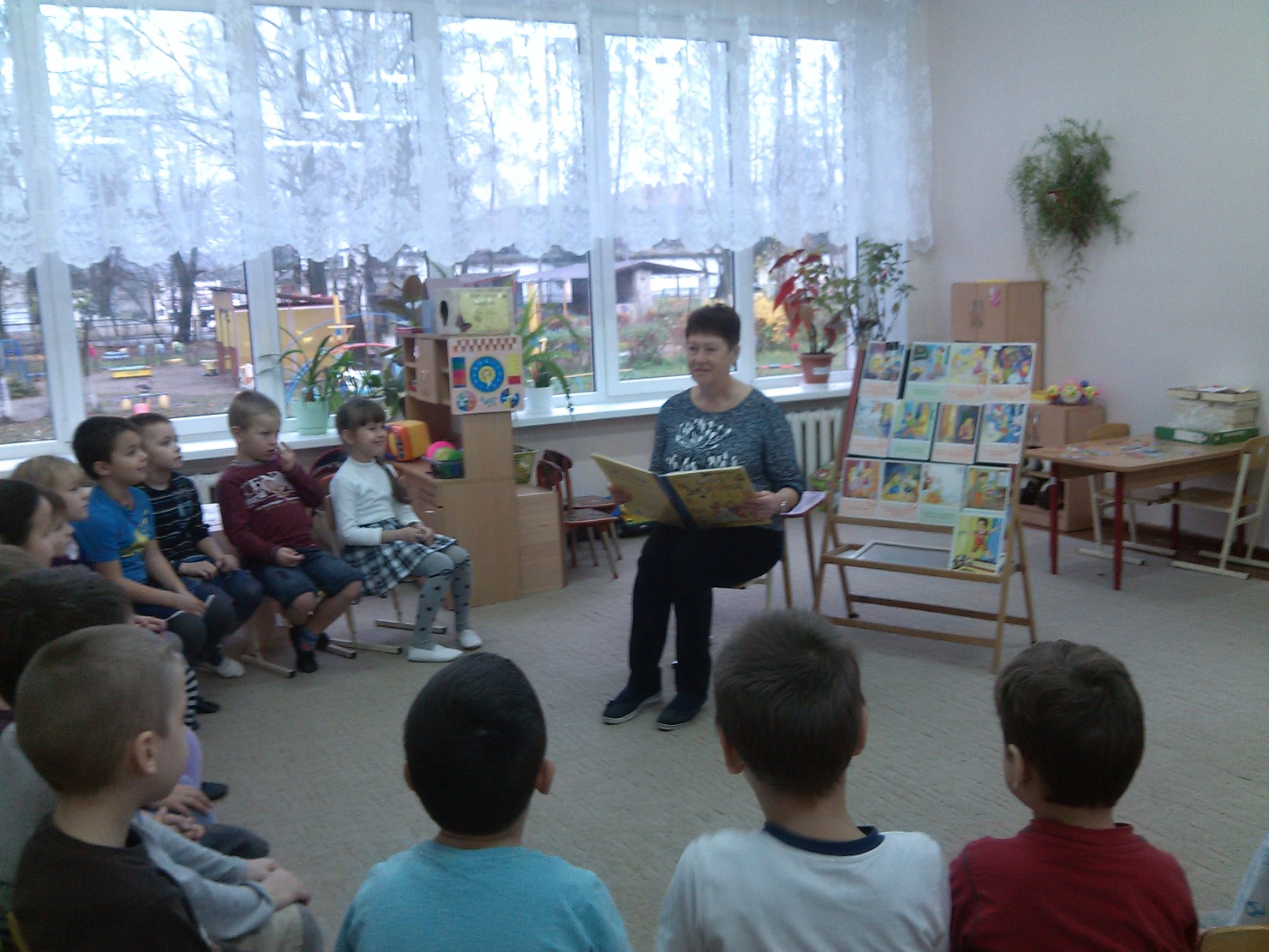 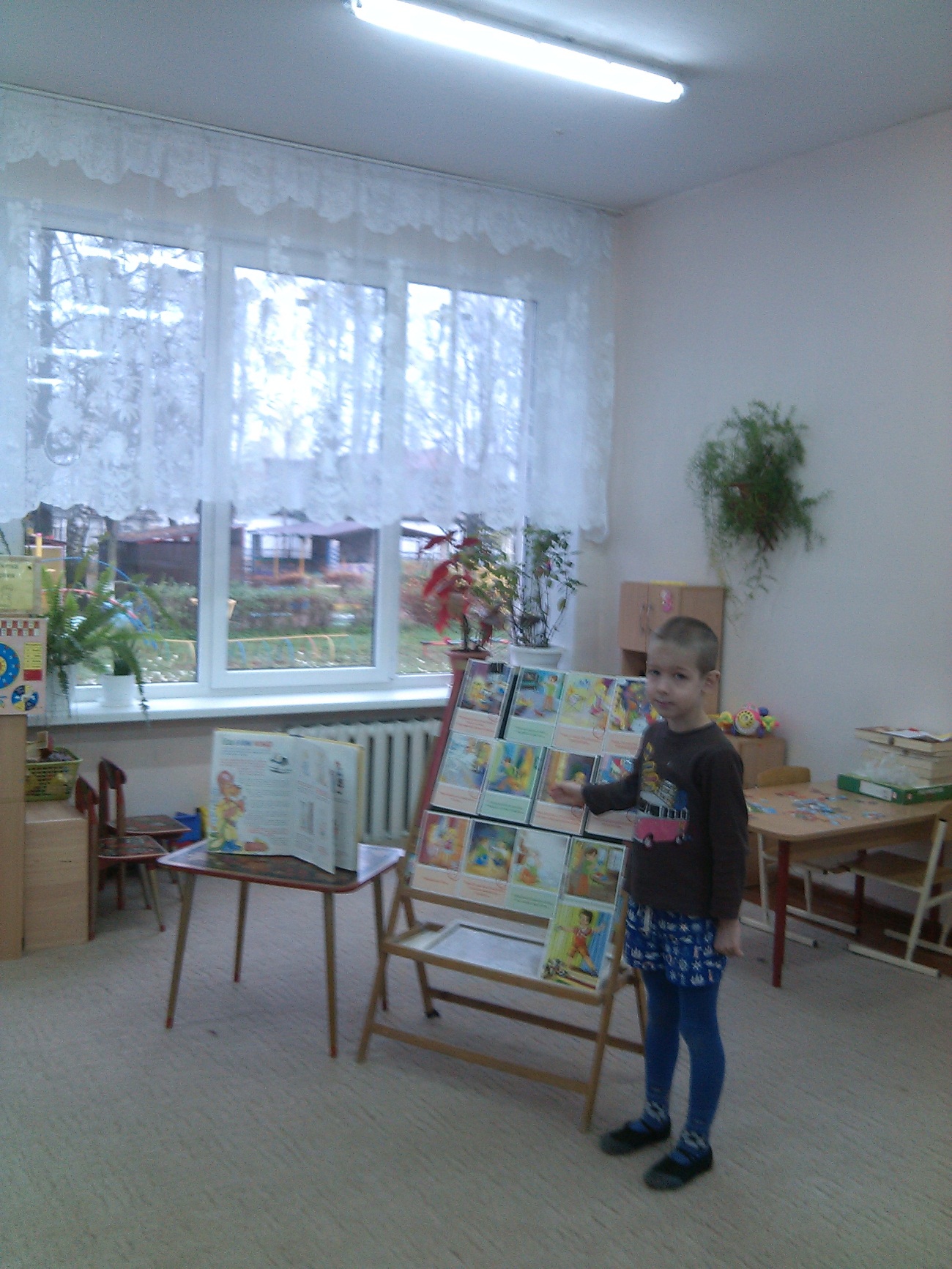 